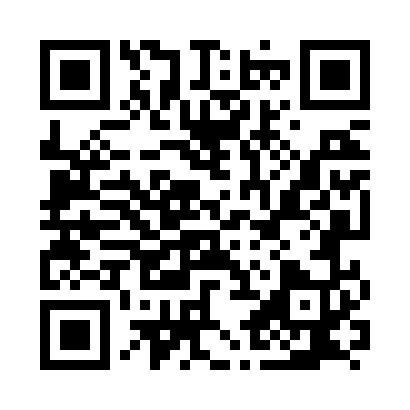 Prayer times for Hagi, JapanMon 1 Apr 2024 - Tue 30 Apr 2024High Latitude Method: NonePrayer Calculation Method: Muslim World LeagueAsar Calculation Method: ShafiPrayer times provided by https://www.salahtimes.comDateDayFajrSunriseDhuhrAsrMaghribIsha1Mon4:366:0212:183:526:357:562Tue4:356:0012:183:526:367:573Wed4:335:5912:183:526:377:584Thu4:325:5812:173:526:387:595Fri4:305:5612:173:526:387:596Sat4:295:5512:173:526:398:007Sun4:275:5312:163:536:408:018Mon4:265:5212:163:536:418:029Tue4:245:5112:163:536:428:0310Wed4:225:5012:163:536:428:0411Thu4:215:4812:153:536:438:0512Fri4:195:4712:153:536:448:0613Sat4:185:4612:153:536:458:0714Sun4:165:4412:153:536:458:0815Mon4:155:4312:143:536:468:0916Tue4:135:4212:143:546:478:1017Wed4:125:4112:143:546:488:1118Thu4:105:3912:143:546:498:1219Fri4:095:3812:143:546:498:1320Sat4:075:3712:133:546:508:1421Sun4:065:3612:133:546:518:1522Mon4:045:3512:133:546:528:1623Tue4:035:3312:133:546:538:1824Wed4:025:3212:133:546:538:1925Thu4:005:3112:123:546:548:2026Fri3:595:3012:123:546:558:2127Sat3:575:2912:123:546:568:2228Sun3:565:2812:123:546:568:2329Mon3:545:2712:123:556:578:2430Tue3:535:2612:123:556:588:25